IEPIRKUMABiedrības “Aizkraukles rajona partnerība” Mājas lapas http://www.aizkrauklespartneriba.lv izstrādi un informācijas papildināšanuLatvijas Lauku attīstības programmas 2014.–2020.gadam apakšpasākuma 19.4. „Vietējās rīcības grupas darbības nodrošināšana un teritorijas aktivizēšana” projekta “Aizkraukles rajona partnerības sabiedrības virzītas vietējās attīstības stratēģijas  2015.-2020. gadam ieviešana” ietvarosIepirkums tiek veikts saskaņā ar MK noteikumi Nr.104  “Noteikumi par iepirkuma procedūru un tās piemērošanas kārtību pasūtītāja finansētiem projektiem” Iepirkums “Biedrības “Aizkraukles rajona partnerība” Mājas lapas http://www.aizkrauklespartneriba.lv izstrāde un informācijas papildināšanaNolikums par Aizkraukles rajona partnerības mājas lapas izstrādi un informācijas papildināšanu1.Pasūtītājs2. Iepirkuma priekšmets Mājas lapas izstrāde un informācijas papildināšana  “Biedrības “Aizkraukles rajona partnerība”   http://www.aizkrauklespartneriba.lv 2.1. Mājas lapas izstrādes uzdevumi:Mājas lapas dizaina izstrāde (lapa veidota latviešu un angļu valodā);Mājas lapas tehniskā izstrāde;Interaktīvas projektu kartes izveide;Hostinga pakalpojumi; Mājas lapas informācijas papildināšanas uzdevumi:Interaktīvās kartes uzturēšana un informācijas papildināšana ne retāk, kā vienu reizi mēnesī;Mājas lapas uzturēšana un informācijas papildināšana ne retāk, kā 1 reizi nedēļā.(Ar iespēju aktuālo informāciju ielikt arī Aizkraukles rajona partnerības darbiniekiem)Iepirkums tiek veikts Latvijas Lauku attīstības programmas 2014.–2020.gadam apakšpasākuma 19.4. „Vietējās rīcības grupas darbības nodrošināšana un teritorijas aktivizēšana” projekta “Aizkraukles rajona partnerības sabiedrības virzītas vietējās attīstības stratēģijas  2015.-2020. gadam ieviešana” ietvarosParedzamā līgumcena Mājas lapas izstrādei bez PVN  3000,00 EUR2.4. Paredzamā līgumcena Mājas lapas papildināšanai līdz 100 EUR  (bez PVN) atkarībā no informācijas daudzuma. Piedāvājuma izvēles kritērijs ir zemākā cena.Pretendenti3.1. Normatīvajos tiesību aktos noteiktajā kārtībā ir reģistrēts atbilstoši attiecīgās valsts normatīvo aktu prasībām, lai būtu tiesīgs veikt līgumā paredzētos darbus.3.2. Pretendentam nav pasludināts tā maksātnespējas process (izņemot gadījumu, kad maksātnespējas procesā tiek piemērota sanācija vai cits līdzīga veida pasākumu kopums, kas vērsts uz parādnieka iespējamā bankrota novēršanu un maksātspējas atjaunošanu), apturēta vai pārtraukta tā saimnieciskā darbība, uzsākta tiesvedība par tā bankrotu vai līdz līguma izpildes paredzamajam beigu termiņam tas nebūs likvidēts.3.3. Pretendents reģistrēts LR Uzņēmumu reģistrā, nav nodokļu parādi, tajā skaitā valsts sociālās apdrošināšanas iemaksu parādi, kas kopsummā nepārsniedz 150 EUR.3.4.Visos pretendenta atlases dokumentos pretendenta nosaukumam un rekvizītiem ir jāatbilst Uzņēmumu reģistrā minētajam.3.5. Pretendentam ir jābūt pieejamiem Darbu izpildei vajadzīgajiem materiālajiem, finanšu, darbaspēka un citiem resursiem, lai kvalitatīvi, noteiktajā termiņā izpildītu visu paredzamo līgumu.3.6. Pretendents nodrošina atbilstošas kvalifikācijas speciālistu piesaisti pakalpojumu izpildē – speciālistam ir iepirkuma priekšmeta izpildei atbilstoša izglītība un darba pieredze;3.7. Pretendentam ir pozitīva pieredze Tehniskā specifikācijā nosaukto dizaina darbu un mājas lapas izstrādē  ne mazāk kā 10 (desmit) mājas lapas, kuras var apskatīt internetā.3.8. Pasūtītājam ir tiesības pārbaudīt Pretendentu sniegto ziņu patiesumu.4. Papildus informācija par iepirkuma procedūru4.1. Visu informāciju par iepirkuma procedūras norisi, kā arī atbildes uz ieinteresēto personu jautājumiem sniedz rakstiski. Ieinteresētais piegādātājs ar nolikumu var iepazīties un lejupielādēt to no Pasūtītāja mājas lapas internetā www.aizkrauklespartneriba.lv, kā arī katru darba dienu no plkst. 9:00 – 17:00 Pasūtītāja telpās: Lāčplēša ielā 1 – 37 kab., Aizkraukle, LV- 5101. 4.2. Ieinteresētā persona jautājumus par iepirkuma procedūras nolikumu uzdod rakstveidā, adresējot tos iepirkuma kontaktpersonai  uz e- pastu.4.3. Ja ieinteresētā persona ir pieprasījusi papildu informāciju par iepirkuma procedūru,atbildi sniedz rakstveidā 5 darba dienu laikā, no jautājuma saņemšanas dienas. 5. Piedāvājumu iesniegšanas un noformēšanas kārtība5.1. Pretendents piedāvājumu iesniedz vienā oriģinālā eksemplārā Aizkraukles rajona partnerībai, Lāčplēša ielā 1 – 37 kab., Aizkraukle, LV  5.2. Pretendents piedāvājumu iesniedz līdz 2017.gada 24.aprīlim, plkst. 14.00 vai pasta zīmogs 24.aprīlis.  Pēc šī termiņa piedāvājumus nepieņem un tie neatplēstā veidā tiek atdoti atpakaļ iesniedzējam. Uz katras piedāvājuma paketes vai aploksnes Pasūtītājs  norāda tās saņemšanas datumu un laiku.5.3. Visus piedāvājuma dokumentus iesniedz aizlīmētā paketē vai aploksnē, uz kuras norāda: atzīme “Mājas lapas izstrāde un informācijas papildināšana Aizkraukles rajona partnerībai www.aizkrauklespartneriba.lv “Norāde "Neatvērt priekšlaicīgi".5.4.Visus piedāvājuma dokumentus iesniedz iesietā veidā. Piedāvājumu caurauklo un nostiprina auklas galus, apliecina lapu skaitu, aizmugurē uzlīmējot papīru, uz kura norādīts:- cauraukloto lapu skaits;- parakstītāja vārds, uzvārds, amats;- parakstītāja paraksts;- zīmoga nospiedums, ja tāds ir.Piedāvājumu noformē tā, lai novērstu iespēju nomainīt lapas, nesabojājot nostiprinājumu.5.5. Piedāvājums jāsagatavo latviešu valodā. 5.6. Ja pretendents iesniedz dokumentu kopijas, katrai dokumenta kopijai jābūt pretendenta apliecinātai.6. Iesniedzamie dokumenti6.1. Pretendenta vai tā pilnvarotās personas parakstīts pieteikums un finanšu piedāvājuma forma dalībai iepirkumā saskaņā ar Nolikuma pielikumu Nr.2, kurā iekļauta Nolikuma 3.7.punktā prasītā informācija. Pretendentam jāpievieno klāt Pasūtītāju 5 atsauksmes par veiktajiem pakalpojumiem mājas lapu izstrādē.6.2. Pilnvara (oriģināls vai kopija), ja pretendents ir pilnvarojis kādu personu pretendenta vārdā parakstīt šim iepirkumam iesniedzamo dokumentāciju.6.3. Pretendenta iesaistīto speciālistu CV ar pievienotām izglītības dokumentu kopijām saskaņā ar Nolikuma 3.6. punktu un formu Nolikuma pielikumā Nr.3.6.4. Pretendenta parakstīts tehniskais piedāvājums atbilstoši Tehniskajā specifikācijā noteiktajām prasībām Nolikuma pielikumā Nr.1. 7. Finanšu piedāvājums7.1.Finanšu piedāvājumā pretendentam jānorāda visi ar pakalpojumu saistītie izdevumi un visi nodokļi (izņemot ) un nodevas. Visas summas norādāmas bez . 7.2.Finanšu piedāvājums jāiesniedz atbilstoši Nolikuma pielikuma Nr.2 formai, to aizpildot un parakstot.7.3.Piedāvājuma cena euro (EUR) ir jānorāda ar precizitāti 2 (divas) zīmes aiz komata.7.4.Pretendenta piedāvātajām cenām jābūt nemainīgām visā  izpildes laikā 2022.gada 20.aprīlim. 8. Tehniskais piedāvājumsTehnisko piedāvājumu sagatavo atbilstoši Tehniskās specifikācijas visām prasībām. Tehniskajā piedāvājumā pretendents sniedz informāciju par piedāvāto risinājumu, ievērojot  Tehniskā specifikācijā noteiktās Pasūtītāja prasības.9. Piedāvājuma vērtēšana un lēmuma pieņemšana9.1. Piedāvājumi, kas tiks iesniegti pēc norādītā termiņa (pasta zīmogs 24.aprīlis vai 24.aprīlim plkst.14:00), netiks vērtēti un neatvērtā veidā atdoti pretendentam.9.2. No pilnībā iepirkuma tehniskās specifikācijas prasībām atbilstošiem piedāvājumiem izvēlēsies Iepirkuma piedāvājumu ar zemāko cenu.9.3. Piedāvājumu izvērtēšana tiek veikta slēgtā sēdē bez pretendentu klātbūtnes. 9.4. Iepirkumā var pieprasīt no pretendenta papildus informāciju, kā arī pārbaudīt pretendenta sniegto informāciju tai pieejamās publiskās datu bāzēs.10. Iepirkumu līguma slēgšana10.1. Ar iepirkuma uzvarētāju tiks slēgts iepirkuma līgums Nr.4. 10.2. Par pieņemto lēmumu pasūtītājs veic nepieciešamos saskaņojumus ar kontrolējošo iestādi. Pasūtītājs pieņem lēmumu un informē visus pretendentus un potenciālo piegādātāju par attiecīgo lēmumu piecu darba dienu laikā no lēmuma pieņemšanas brīža. Balstoties uz piedāvājumā ietverto informāciju, pasūtītājs ar potenciālo piegādātāju noslēdz līgumu par piegādi. Pasūtītājs piecu darba dienu laikā pēc līguma noslēgšanas publicē Iepirkuma uzraudzības biroja un Pasūtītāja mājaslapā internetā paziņojumu par iepirkuma procedūras rezultātiem.11.Pielikumi:11. 1. Tehniskā specifikācija11. 2. Pretendenta pieteikums un finanšu piedāvājuma forma11. 3. CV forma11. 4. LīgumsTehniskā specifikācijaIepirkums “Biedrības “Aizkraukles rajona partnerība” Mājas lapas http://www.aizkrauklespartneriba.lv izstrādi un informācijas papildināšana”Mājas lapas vispārējais apraksts Mājaslapa www.aizkrauklespartneriba.lv paredzēts kā informācijas un komunikācijas kanāls, kas tās apmeklētājiem sniedz atbildes uz jautājumiem par projekta “Aizkraukles rajona partnerības sabiedrības virzītas vietējās attīstības stratēģijas  2015.-2020. gadam” ieviešanu. Partnerības mājas lapas uzdevumi ir – sniegt vispārīgu informāciju par partnerību, tā mērķiem, funkcijām un darbībām un nodrošināt publicitāti iesniegtajiem projektiem, izveidojot projektu karti. Publicēt aktuālo informāciju par partnerības aktivitātēm un sasniegtajiem rezultātiem, kā arī sniegt informāciju par citām ar partnerību saistītajām organizācijām un pasākumiem.Tajā tiek nodrošināta apstiprināto projektu publicitāte, izveidojot interaktīvu projektu karti.Mājas lapas saturu paredzēts izvietot latviešu un angļu valodās kas veidots balstoties uz UTF8 kodējumu, kā arī paredzēts HTML kodam jāatbilst W3C standartiem.Lapas funkcionalitātei jānodrošina abu valodu pārvaldību no viena administrācijas paneļa, kā arī sasaistīt sadaļas starp abām valodām, tā lai pārslēdzot valodas nebūtu jāsāk satura pārskatīšana no sākuma lapas.Mājas lapas izveides procesā nepieciešams iekļaut vismaz šādas sadaļas ar norādīto funkcionalitāti:Aktualitātes – ziņu publicēšana, ar iespēju rakstos ievietot gan attēlus, gan video materiālus.LEADER 2014-2020 – dokumenti, rīcības, kārtas, semināriPublikācijasVIDEOTeritorijaNotikumu kalendārsPartnerība – partnerības apraksts, padome, biedri – saites uz biedru mājas lapām, informācija par īstenotajiem projektiem.Galerijas – bilžu izvietošana galerijas veidā, ar vismaz divu līmeņu sakārtojumu.Projekti – iespēja atspoguļot projektu aktualitātes, izveidoto projektu aprakstus. Dokumenti – dokumentu publicēšanas krātuve.Iepirkumi – iepirkumu publicēšanas iespēja.Kontakti – kontaktinformācijaLEADER 2009-2013 (pārnest informāciju)Sadarbības partneriInteraktīva projektu karte.U.c. sadaļas pēc vajadzības Dizainam jāatspoguļo projekta identitāte, ievērojot, ka mājas lapa ir projekta tēla būtiska sastāvdaļa. Vizuālajam noformējumam jāsaskan ar projekta izvirzīto logo un tā krāsu toņiem.Dizainam jāveicina ērta un lietotājam draudzīga navigācija un nepieciešamās informācijas iegūšana.Izveidot mājas lapā moduli, kas nodrošina iespēju mājas lapas apmeklētājiem reģistrēties dalībai seminārā. Modulim jānodrošina iespēja lejupielādēt reģistrēto dalībnieku sarakstu Microsoft Excel atbalstītā formātā;Mājas lapai apredzētas 2daļas – publiskā daļa un administratīvā daļa. Katrs līmenis paredz sekojošu tiesību sadali:Administratīvajai daļai nepieciešams nodrošināt šādas iespējas:iespēja veidot (radīt, rediģēt, bloķēt, dzēst) mājas lapas sadaļu struktūru. Struktūrā jābūt iespējai uz laiku slēpt sadaļu un tās apakšelementus;iespēja norādīt, kurā lapas malā (kreisā, augša, apakša) piestiprināt saites uz sadaļu;iespēja veidot rakstus RTE teksta redaktorā, ar iespēju kopēt/ielīmēt tekstā fragmentus no Excel un Word failiem, pie kam pārceltajam tekstam (un tabulām) jābūt iztīrītam no liekajiem tagiem. iespēja pievienot sadaļai vienu vai vairākus rakstus;iespēja mainīt sadaļu secību un rakstu secību tajās;iespēja ievietot rakstos failus un attēlus. Augšupielādējot attēlus, administratīvajai daļai automātiski tie jāpārveido vairākos attēlos ar dažādiem  izmēriem, saglabājot proporcijas, lai tos varētu izmantot atkarībā no nepieciešamības;definēt atļautos un liegtos failu paplašinājumus.Piekļūt administratīvajai daļai var, ievadot adrešu joslā konkrētu adresi un ielogojoties. Sākuma sadaļai nepieciešams nodrošināt šādas iespējas:Jāsatur slīdošā attēlu sadaļa ar iespēju pievienot uz attēliem tekstu ar interaktīvajām saitēm;Dizainam jābūt uz ierīcēm reaģējošam bez sānu malām, ar izvēlni augšpusē;Jābūt blokam ar galerijām, zem kurām izvietoti galeriju nosaukumi. Kopumā divas rindas ar attēliem, kas izkāroti 3 kolonāsIespēja pierakstīties jaunumiemLapas noslēgumā ir kājene, kurā var izdalīt vismaz četrus blokus, kas var izvietot gan kontaktinformāciju, gan interaktīvās saites.Jābūt iespējai savienoties ar sociālajiem tīkliem – facebook, draugiem.lv Notikumu kalendāram ir jānodrošina šāda funkcionalitāte:Modulis paredzēts saistībā ar projektā plānoto vai gaidāmo notikumu datu parādīšanu mājas lapas publiskās daļas apmeklētājiem. Administrators var pievienot jaunus datus pa notikumiem, kā arī labot vai dzēst jau reģistrēto notikumu ierakstus, modulī norādot par notikumu šādus datus – datums, laiks, vieta (ja ir), notikuma virsraksts, notikuma apraksts (ja ir);Modulī jāvar notikumam norādīt tā laika periodu, ja tas tiek plānots vairākas dienas. Modulis parāda apmeklētājiem kalendāru mēneša kalendāra formā, īpaši izceļot tos datumus, kuros reģistrēti notikumi. Modulis dod apmeklētājam norādes pārējai uz iepriekšējo un nākamo mēnesi.Par apmeklētāja norādīto datumu modulis parāda visu šajā datumā reģistrēto notikumu datus. Modulis parāda notikumu sarakstu to hronoloģiskā secībā.Fotogaleriju pārvaldībai ir jānodrošina sekojoša funkcionalitāte:Tikai administrators var ielādēt, dzēst un labot fotogrāfijas, izmantojot fotogaleriju moduli.Bildes var grupēt vairākos līmeņos jeb kategorijās, izveidotās kategorijas jāvar dzēst, labot, vai izveidot jaunas.Sadaļām jāvar pievienot gan vienu kategoriju, gan kategoriju grupuUzspiežot uz bildes, tā tiek atvērta ar Lightbox tehnoloģiju. Uzspiežot bildes labajā malā tiek atvērta nākamā bilde, ja kreisajā, tad iepriekšējā bilde.Nodrošināt iespēju Pasūtītājam lejupielādēt Microsoft Excel atbalstītā formātā sadalījumā pa grupām apmeklētāju kontaktus, kas parakstījušies uz jaunumu saņemšanu;Izstrādāt mājas lapas funkcionalitāti, kas saderīga, ar mūsdienu jaunajām pārlūkprogrammām, kā MS Internet Explorer, Mozilla Firefox, Google Chrome, Opera;Jābūt iespējai integrēt mājas lapas saturu ar populārākajām sociālo tīklu vietnēm (Facebook, Google+, Linkedin u.c.);Jānodrošina gan attēlu, gan audio, gan videomateriālu publicēšanas iespējām;Jābūt nodrošinātai dinamiskais informācijas pārvaldei;Jānodrošina mājas lapas sadaļu dinamisku pārvaldību caur administratīvo paneli vismaz trijos līmeņos.Mājas lapas lietotājiem jābūt iespējai pierakstīties uz RSS barotnēm;Jānodrošina iespēja iekļaut video no citām mājas lapām (embed funkcija)Mājas lapas kodam ir jābūt vismaz PHP5 bāzētam, jādarbojas Linux, MS Windows vidēs (nedrīkst saturēt maksas elementus – monopol-ražotāja objektus, par kuriem tās uzturēšanas gaitā būtu jāmaksā abonēšanas maksa).Nodrošināt garantiju lapas funkcionalitātei pieci gadi pēc lapas nodošanas, konsultējot pasūtītāja darbiniekus informācijas ievadē un risinot tehniska rakstura problēmas sadarbībā ar lapas apsaimniekotājiem.Mājas lapai ir jānodrošina „Draudzīgo saišu meklēšanas” mehānisms.Paredzēts, ka projekta mājas lapa izmantos Google Analystics tīmekļa analīzes risinājumu. Google Analystics nedrīkst indeksēt datus par pieejamo informāciju daļā reģistrētajiem lietotājiem un administratīvo daļu.Jānodrošina visas iepriekšējās informācijas pārvietošanu no jauna izstrādātajā mājas lapā. Mājas lapā ir jābūt iespējai ērti mainīt lapu saturu, izvēlnes, lapas objektus, (jābūt iespējai ieslēgt / atslēgt objektus) lapā, kā arī izveidot jaunas izvēlnes un esošās novietot nepieciešamajā pozīcijā atbilstoši mājas lapas dizaina šablonam.Mājas lapai ir jāvar nodrošināt vismaz 100 vienlaicīgu lietotāju darbība bez manāmiem veiktspējas zudumiem.Mājas lapai jābūt nodrošinātai pret neautorizētu izmaiņu veikšanu vai tās ļaunprātīgu izmantošanu.Mājas lapā nepieciešams iestrādāt SEO (Search enginge optimization - mājaslapas optimizācija atbilstoši meklētājsistēmas prasībām) atbalsta iespējas, kas nodrošina:Mājas lapas domēns: http://www un http:// pareiza izmantošanaMājas lapas SEO draudzīgi URLXML sitemapRobots.txt fails<H..> tagu pareiza lietošanaMeta virsraksti - Meta TitleMeklēšanas rezultātu analīzeReģistrēt izstrādāto lapu Google Analytics Solutions portālā2.	Interaktīvās kartes izstrādeInteraktīvas projektu kartes izveide un uzturēšana - nepieciešams, lai nodrošinātu biedrības "Aizkraukles rajona partnerība" izsludināto projektu konkursu rezultātu publicitāti, interaktīvi būtu radīta iespēja apskatīt katru projektu, analizēt stratēģijas izpildi. Tiktu izveidota interaktīvā projektu karte, kur ikviens interesents var iegūt saistošu un noderīgu informāciju par biedrības "Aizkraukles rajona partnerība" izsludināto projektu konkursu rezultātiem.2.1. Vispārīgās prasības:Lietotnes pamatnei jāizmanto Latvijas karte. Kartes detalizācija ietver Latvijas pamatkarti ievietošanai interneta mājas lapā kartes mērogos no 1:20 000 līdz 1:2 000 000.Pretendents nodrošina kartes tehnisko izstrādi, balstoties uz funkcionālo specifikāciju un nodrošina kartes uzturēšanu 5 gadu pēc izstrādes.Pretendents kartes vizuālo noformējumu saskaņo ar pasūtītāju. Funkcionālā specifikācija:Interaktīvās kartes izveidotajam risinājumam jāatbilst sekojošām prasībām:Izpildītājs izstrādā interneta kartes risinājumu ievietošanai Pasūtītāja mājaslapā.Kartes sākuma skats rāda vienlaikus visus projektus.Izpildītājs izstrādā administrēšanas vietni, kurā piekļuve ir pakalpojuma sniedzējam un pasūtītājam, kurš var izmanto vietni operatīvas informācijas publicēšanai.Uzpeldošajā logā, uzklikšķinot uz konkrēta projekta ikonas kartē, jāparādās sekojošajai informācijai:Fotoattēli;Nosaukums, identifikācijas Nr.;Īstenošanas vieta, laiks;Mērķis;Galvenās aktivitātes;Rezultatīvie rādītāji;Budžets (EUR) t.sk.: ELFLA finansējums (EUR), cits līdzfinansējums (EUR);Kontaktinformācija;Saite uz plašāku aprakstu internetā (mājaslapā).Izpildītājs interneta kartes risinājumā nodrošina sekojošu lietotāja funkcionalitāti:Kartes sākuma skats rāda vienlaikus visus projektus, iezīmējot VRG teritorijas sešus novadus: Aizkraukles, Kokneses, Pļaviņu, Skrīveru, Jaunjelgavas, Neretas un Vecumnieku (Valles un Kurmenes pagasti). Sākuma skats novadu mājaslapās maināms – var uzlikt sākuma skatā konkrētu novadu.Lauku attīstības programmas apakšaktivitāte “Vietējās ekonomikas stiprināšanas iniciatīvas” : projekti kartē atzīmēti ar ikonu, kura satur "trijstūri": Uzņēmējdarbības attīstība/ Vietējās ekonomikas stiprināšanas iniciatīvas, tajā skaitā lauksaimniecības produktu pārstrādes, mājražošanas un amatniecības attīstība saistībā ar tūrisma nozari un kultūras mantojuma saglabāšanu.Lauku attīstības programmas apakšaktivitāte “Vietas potenciāla attīstības iniciatīvas projekti atzīmēti ar ikonu, kura satur "apli": Sabiedrisko aktivitāšu dažādošana/ Vietas potenciāla attīstības iniciatīvas, tajā skaitā vides un dabas resursu saglabāšana.Karte tiek papildināta jeb rediģēta: -  pakalpojuma sniedzējs veic kartes uzturēšanu un informācijas papildināšanu, ne retāk kā vienu reizi  mēnesī. Projekts "apstiprināts"- ikona aizpildīta gaišā krāsas tonī;Projekts "realizēts"- ikona aizpildīta tumšā krāsas tonī.Papildus "pogas" kartē:Aizkraukles novads - skats Aizkraukles novads ar projektiem (pietuvināts novads);Pļaviņu novads - skats Pļaviņu novads ar projektiem (pietuvināts novads);Kokneses novads - skats Kokneses novads ar projektiem (pietuvināts novads);Jaunjelgavas novads - skats Jaunjelgavas novads ar projektiem (pietuvināts novads);Skrīveru novads - skats Skrīveru novads ar projektiem (pietuvināts novads);Neretas novads - skats Neretas novads ar projektiem (pietuvināts novads);Vecumnieku novada (Valles un Kurmenes pagasti) - skats Vecumnieku novada (Valles un Kurmenes pagasti) ar projektiem (pietuvināti pagasti);Radītas darba vietas - VRG teritorija ar atzīmētiem projektiem, kas rada darba vietas 1.kārta; 2.kārta; 3.kārta;4.kārta  utt.  ar iespēja papildināt kārtu numerāciju.Karti paredzēts izveidot divās valodās: latviešu un angļu.Ievērotas Eiropas lauksaimniecības fonda Lauku attīstībai (ELFLA) Vizuālās identitātes vadlīnijas 2014.-2020. gadam kartes sākuma skatā. http://www.lad.gov.lv/files/elfla_ejzf_fondu_publicitates_vadlinijas_2014-2020_gala_17_04_2015.pdfSākuma skatā ievietots uzraksts "Analīze" ar saiti uz atbilstošo sadaļu  mājas lapa www.aizkraulespartneriba.lv 2.2.2.Kartes risinājuma uzturēšana:Interaktīvas kartes uzturēšana periodā līdz 2022. gada 20.aprīlim pēc kartes risinājuma izstrādes, kas ietver sekojošus pakalpojumus:Kartes administrēšanas sistēmas darbības nodrošināšana un izmitināšana uz saviem serveriem;Kartes risinājuma karšu pamatnes piegāde tiešsaistē no saviem serveriem.Problēmu pieteikumu apstrāde un kļūdu labošana kartes risinājuma darbībā.Darba uzdevuma izpildes metodes:Darba procesā izpildītājam ne mazāk kā divas reizes tikties klātienē (Lāčplēša iela 1 – 37 kab.,  Aizkraukle, LV – 5101) ar pasūtītāju, lai saskaņotu darba uzdevuma izpildes gaitu un tehniskos rādītājus;Pasūtītāja klātbūtnē veikt izstrādātās mājas lapas prezentācijas testu.Mājas lapas izstrādātājs nodrošina tās uzturēšanu uz saviem serveriem (vai kādā no datu centriem) ar rezervētu diska vietu līdz 10 GB piecus gadus pēc tās nodošanas.Mājas lapas izstrādātājs nodrošina domeina uzturēšanu, kas ir piesaistīts izstrādātajai mājas lapai.Pretendentam jāveic informācijas publicēšana mājas lapā vienu reizi nedēļā un kartes atjaunošana vienu reizi mēnesī pēc pasūtītāja pieprasījuma un 5 gadus pēc līguma noslēgšanas. Operatīvās informācijas publicēšanai mājas lapā jābūt piekļuvei arī pasūtītājam. Pretendentam jānorāda e-pasts, uz  kuru nosūtīt  publicējamo informāciju.Izpildītāja serverim vai tā izvēlētājam datu centram jānodrošina piekļuve mājas lapai ar datu pārraides ātrumu 100 Mbit/s, klientu atbalstu 24/7 un 99,9% servera pieejamībuMājas lapas gala versijas iesniegšana un prezentācija – ne vēlāk kā 3 mēnešus no līguma noslēgšanas brīža.2. pielikums pretendenta PIETEIKUMs un finašu piedāvājuma forma Informācija par pretendentu:Finanšu piedāvājumsPretendenta izstrādāto Mājas lapu saraksts (Nolikuma 3.7. punkts)4. Atsauksmes1.	atsauksme no ...................2.	atsauksme no ...................Datums  Pretendenta vai tā pilnvarotās personas paraksts, tā atšifrējumsPretendents iesniedz savu pieteikumu dalībai iepirkumā „Biedrības “Aizkraukles rajona partnerība” Mājas lapas http://www.aizkrauklespartneriba.lv izstrāde” un saskaņā ar iepirkuma nolikuma noteikumiem apliecina, ka:Atzīst sev par saistošām un apņemas ievērot iepirkuma nolikuma prasības.Apstiprina, ka tā piedāvājums ir spēkā līdz iepirkuma līguma noslēgšanai vai paziņojumam par iepirkuma izbeigšanu bez rezultāta, bet ne mazāk kā 30 dienas no iepirkuma nolikumā noteiktā piedāvājumu iesniegšanas termiņa beigām. Līguma slēgšanas tiesību piešķiršanas gadījumā piedāvājums ir spēkā visu līguma darbības laiku.Līguma slēgšanas tiesību piešķiršanas gadījumā apņemas veikt darbu izpildi saskaņā ar iepirkumā  iesniegto piedāvājumu un pilnībā ievērojot Tehniskajā specifikācijā noteiktās prasības.Visas piedāvājumā sniegtās ziņas ir precīzas un patiesas.Apstiprina, ka nav pasludināts maksātnespējas process (izņemot gadījumu, kad maksātnespējas procesā tiek piemērota sanācija vai cits līdzīga veida pasākumu kopums, kas vērsts uz parādnieka iespējamā bankrota novēršanu un maksātspējas atjaunošanu), apturēta vai pārtraukta saimnieciskā darbība, uzsākta tiesvedība par tā bankrotu vai līdz līguma izpildes paredzamajam beigu termiņam tas nebūs likvidēts.Apstiprina, ka nav nodokļu parādi, tajā skaitā valsts sociālās apdrošināšanas iemaksu parādi, kas kopsummā nepārsniedz 150 EUR.Datums  Pretendenta vai tā pilnvarotās personas paraksts, tā atšifrējums3. pielikumsCURRICULUM VITAE (CV) FORMA1. Informācija par pretendenta iepirkumā „Biedrības “Aizkraukles rajona partnerība” Mājas lapas http://www.aizkrauklespartneriba.lv izstrādi”  iesaistīto speciālistu2. Izglītība: (Lūdzu, sniedziet informāciju par iegūto augstāko izglītību. Pielikumā pievienojiet izglītības kvalifikāciju/grādu apliecinošu dokumentu kopijas)3. Darba pieredze: 4. Valodu prasme: 5. Datorprasmes: (Lūdzu, novērtējiet savas prasmes, sertifikātus...pieredzi lietošanā)APLIECINĀJUMS:Es, apakšā parakstījies (-usies): apliecinu, ka šī informācija pareizi raksturo mani, manu kvalifikāciju un pieredzi;piekrītu manu personas datu apstrādei iepirkuma Publicitātes materiālu dizaina un mājas lapas izstrāde projektam „Aizkraukles rajona partnerības www.aizkrauklespartneriba.lv izstrāde” pretendenta piedāvājuma izvērtēšanai; apliecinu, ka apņemos piedalīties līguma izpildē gadījumā, ja pretendentam _________________________________________________________________ iepirkuma rezultātā tiks piešķirtas tiesības slēgt iepirkuma līgumu.Vārds, uzvārds: _________________________________________Paraksts:            				Datums (diena/mēnesis/gads) :			_4.pielikumsLĪGUMS Nr. ___Biedrība “Aizkraukles rajona partnerība”             Aizkraukle, 2017.gada_____Biedrība ”Aizkraukles rajona partnerība”, reģistrācijas Nr. 40008066852, Lāčplēša iela 1, Aizkraukle, Aizkraukles novads, LV-5101, tās administratīvās vadītājas Aldas Pauras personā, kura rīkojas pamatojoties uz likumu „Par biedrībām” un statūtiem turpmāk tekstā saukts Pasūtītājs, no vienas puses, un ___________________, reģistrācijas Nr. ______________, adrese _________________________________, ____________________ personā, kurš rīkojas saskaņā ar ________________, turpmāk tekstā saukts Izpildītājs, no otras puses, kopā sauktas arī Puses, bet katra atsevišķi Puse, pamatojoties izsludinātā iepirkuma  Biedrības “Aizkraukles rajona partnerība”  Mājas lapas http://www.aizkrauklespartneriba.lv izstrādi un informācijas papildināšana”  ietvaros  Izpildītāja iesniegto piedāvājumu, turpmāk tekstā – Piedāvājums, noslēdz šādu līgumu, turpmāk tekstā – Līgums. 1. LĪGUMA PRIEKŠMETSPasūtītājs uzdod un Izpildītājs apņemas veikt Aizkraukles rajona partnerības  mājas lapas izstrādi un informācijas papildināšana saskaņā ar Iepirkuma nolikuma prasībām un tā 1.pielikumā “Tehniskā specifikācija” iekļautajām prasībām, turpmāk tekstā Darbs. Pasūtītājs apņemas samaksāt Izpildītājam par kvalitatīvi un laikā veikto Darbu saskaņā ar šī Līguma nosacījumiem.Iesniegtais Piedāvājums, Tehniskā specifikācija, Finanšu piedāvājums ir Līguma sastāvdaļa.2. NORĒĶINU KĀRTĪBADarba cena par Mājas lapas izstrādi bez PVN  __________un Mājas lapas papildināšana bez PVN _________mēnesī. Līguma cenā ir iekļautas visas izmaksas, kas ir saistītas ar Mājas lapas izstrādi.Līguma cenu Pasūtītājs samaksā 10 (desmit) darbdienu laikā pēc Darba nodošanas – pieņemšanas akta abpusējas parakstīšanas un pavadzīmes - rēķina saņemšanas no Izpildītāja. Par Līguma summas samaksas dienu tiek uzskatīta diena, kad Pasūtītājs veicis pārskaitījumu uz Izpildītāja norādīto bankas norēķinu kontu.  MĀJAS LAPAS IZSTRĀDE UN INFORMĀCIJAS PAPILDINĀŠANA, NODOŠANA UN PIEŅEMŠANADarbu izpildes termiņš mājas lapas izstrādei tiek noteikts trīs mēneši no līguma parakstīšanas brīža. Mājas lapas informācijas papildināšanas uzdevumi:Interaktīvās kartes uzturēšana un informācijas papildināšana ne retāk, kā vienu reizi mēnesī;Mājas lapas uzturēšana un informācijas papildināšana ne retāk, kā 1 reizi nedēļā.3.3. Izpildītājs nodod un Pasūtītājs pieņem Darbu, parakstot Izpildītāja sastādītu un savstarpēji saskaņotu Darbu pieņemšanas - nodošanas aktu, turpmāk tekstā Akts. Vienlaicīgi ar Darba nodošanu Izpildītājs iesniedz visus iespējamos ar Darbu saistītos dokumentus. 3.4. Pirms Akta parakstīšanas Pasūtītājs pārbauda Darba atbilstību tehniskās specifikācijas un Līguma noteikumiem. Pēc Darba pieņemšanas procedūras Pasūtītājs paraksta Aktu 3 (trīs) dienu laikā vai arī neparaksta to, iesniedzot Izpildītājam rakstiskā veidā noraidījuma pamatojumu un sarakstu ar visiem nepieciešamajiem labojumiem. Ja pasūtītājs ir atteicies pieņemt Darbu, Darba pieņemšana nodošana, pēc trūkumu novēršanas, tiek veikta atkārtoti, saskaņā ar šī punkta nosacījumiem.  3.4.1. Ja Puses nespēj panākt vienošanos par konstatēto nepilnību novēršanas termiņu, Izpildītāja pienākums ir novērst konstatētās nepilnības 10 (desmit) darbdienu laikā no atteikuma parakstīt Aktu iesniegšanas dienas. 3.4.2. Ja 3 (trīs) darbdienu termiņā Pasūtītājs nav parakstījis Aktu, kā arī nav nosūtījis Izpildītājs neparakstītu Aktu un atteikumu parakstīt Aktu, uzskatāms, ka Darbs ir pieņemts 5.(piektajā) darbdienā no Akta iesniegšanas dienas Pasūtītājam. 3.5. Ja Puses nevar vienoties par Darba atbilstību Līguma noteikumiem, proti, Pusēm ir domstarpības par Pasūtītāja izvirzītajām pretenzijām par Darba neatbilstību Līguma noteikumiem, tās pieaicina neatkarīgu ekspertu atzinuma sniegšanai. Par pieaicināmo ekspertu atzinuma sniegšanai Puses vienojas ar nosacījumu, ka pieaicinātais neatkarīgais eksperts būs vispāratzīts lietpratējs (speciālists) jomā, par kuru Pusēm ir radušās domstarpības. 3.6. Pasūtītājam ir tiesības lietot esošo Mājas lapu līdz jaunās Mājas lapas pieņemšanai šajā Līgumā noteiktajā kārtībā. 4. PUŠU TIESĪBAS UN PIENĀKUMI4.1. Pasūtītāja tiesības un pienākumi: 4.1.1. pārbaudīt Darba atbilstību visām Piedāvājumā minētajām prasībām; 4.1.2. pārbaudīt Darba dokumentācijas pilnīgumu un derīgumu, kā arī garantijas nosacījumus; 4.1.3. pirms Darba pieņemšanas, ja Darbam konstatētas nepilnības, sastādīt aktu, kurā norādītas konstatētās nepilnības un termiņš to novēršanai; 4.1.4. pieņemot Darbu, pieaicināt neatkarīgus ekspertus. Ar eksperta pieaicināšanu saistītos izdevumus sedz tā Puse, uz kuras viedokļa nepamatotību domstarpību gadījumā norāda eksperta atzinums; 4.1.5. nepieņemt Darbu, ja tā neatbilst Līguma noteikumiem; 4.1.6. pieprasīt informāciju par Līguma izpildes gaitu; 4.1.7. pieņemt Darbu, ja tā piegādāta saskaņā ar Līguma noteikumiem; 4.1.8. veikt maksājumus saskaņā ar Līgumā noteikto samaksas kārtību. 4.2. Izpildītāja tiesības un pienākumi: 4.2.1. saņemt samaksu par Darbu, kas ir piegādāta saskaņā ar Līguma noteikumiem; 4.2.2. saskaņā ar normatīvajiem aktiem sagatavot un organizēt Darba nodošanu Pasūtītājam; 4.2.3. iepazīstināt Pasūtītāju ar patiesu un pilnīgu informāciju par Darba kvalitāti, drošumu, garantijas nosacījumiem un tehniskās ekspluatācijas noteikumiem; 4.2.4. Līguma prasībām neatbilstoša Darba piegādes gadījumā Pušu saskaņotā termiņā novērst Darba nepilnības; 4.2.5. pēc Darba izstrādes apmācīt pasūtītāju tā pārvaldībā;4.2.6. pēc Pasūtītāja pieprasījuma vai savas iniciatīvas sniegt informāciju par Līguma izpildes gaitu. 5. PUŠU ATBILDĪBA5.1. Ja Izpildītājs neveic Darbu Līgumā noteiktajā termiņā, tas maksā Pasūtītājam līgumsodu 0,1% apmērā no Līguma summas par katru kavējuma dienu, kopumā ne vairāk kā 10% no kopējās līguma summas.5.2. Ja Izpildītājs Līguma 4.2.4. punktos noteiktajā termiņā nenovērš konstatētās Darba nepilnības, tas maksā Pasūtītājam līgumsodu 0,5% apmērā no Līguma summas par katru nokavēto dienu. 5.3. Ja Izpildītājs vienpusēji atsakās no Līguma izpildes vai Pasūtītājs Līgumā vai Latvijas Republikas normatīvajos aktos noteiktajā kārtībā izbeidz Līgumu Izpildītāja vainas dēļ, Izpildītājs maksā Pasūtītājam līgumsodu 5% apmērā no neveikto Darbu vērtības. 5.4. Ja Pasūtītājs neveic Līguma summas apmaksu 10 (desmit) darbdienu laikā pēc Darba nodošanas - pieņemšanas akta abpusējas parakstīšanas un pavadzīmes - rēķina saņemšanas no Izpildītāja, tad tas maksā Izpildītājam soda naudu 0,1% apmērā no neapmaksātas Līguma summas par katru nākamo kavējuma dienu, kopumā ne vairāk kā 10% no kopējās līguma summas.6. KVALITĀTE UN GARANTIJAS6.1. Kvalitatīvs Darbs Līguma izpratnē ir Darbs, kas atbilst Līguma noteikumiem, tajā skaitā Piedāvājumam, likumos un citos normatīvajos aktos noteiktām prasībām attiecībā uz Darba kvalitāti. 6.2. Izpildītājs Darbam sniedz sekojošas garantijas – 5 (pieci) gadi.6.3. Izpildītājs piecu gadu laikā pēc Darba veikšanas datuma apņemas bez papildus samaksas veikt visu Izpildītāja veikto Darbu problēmu novēršanu, kas radušās no Pasūtītāja neatkarīgu iemeslu dēļ un kuru rezultātā netiek izpildītas Darba noteiktās prasības.6.4. Ar šī Līguma 6.3. punktā minētajām problēmām saprotot un novēršot tās šādos termiņos:6.4.1. avārija (datorprogrammas darbība pilnībā vai būtiskā daļā bloķēta, ir konstatēti datu zudumi, nav iespējams aplūkot mājas lapas saturu vai tiek demonstrēts nepareizs mājas lapas saturs) – četru stundu laikā no problēmas noteikšanas brīža;6.4.2. kļūda, kuru nevar apiet t.i. šīs kļūdas dēļ apstājas arī visa vai būtiska daļa no lapas funkcionalitātes, datorprogrammas darbība ir būtiski traucēta, mājas lapas saturs atainots kļūdaini – vienas darba dienas laikā no problēmas pieteikšanas brīža;6.4.3. kļūda, kuru var apiet (datorprogrammas vai mājas lapas darbība ir nebūtiski vai epizodiski traucēta atsevišķiem lietotājiem) – divu darba dienu laikā no problēmas pieteikšanas brīža.6.5. Izpildītājs nodrošina automatizētu portāla, failu un datubāzes rezerves kopiju izveidi reizi nedēļā. Saglabājot rezerves kopjas par pēdējām piecām nedēļām.6.6. Ja līguma noteiktajā kārtībā Pasūtītājam nodotais Darbs vai tā daļa iet bojā, vai gūst defektus Izpildītājam jānodrošina mājas lapas darbības atjaunošana no pēdējām izveidotajām kopijām. 7.AUTORTIESĪBAS UN BLAKUS TIESĪBAS7.1. Brīdī, kad Darbs pilnībā izpildīts, līdz ar īpašumtiesību nodošanu uz materiālajiem objektiem, kuros Darbs ir izteikt, Izpildītājs nodod Pasūtītājam visas mantiskās autortiesības un blakus tiesību subjektu (ieskaitot trešo pušu) mantiskās tiesības uz izpildīto Darbu.7.2. Kompensāciju par autortiesību un blakustiesību, ja tādas ir radušās, pāreju Pasūtītājam ir ietverta summā, ko Pasūtītājs izmaksā Izpildītājam par šajā līgumā paredzētā Darba izpildi.7.3. Nododot Pasūtītājam izpildīto Darbu, kā arī ar to saistītās autortiesības un blakustiesību, ja tādas ir radušās, Izpildītājs  vienlaicīgi dod Pasūtītājam atļauju veikt Darbā grozījumus, izmaiņas, pārveidojumus un tml., pēc Pasūtītāja ieskatiem, kā arī apliecina, ka šāda atļauja saņemta arī no trešajām personām, ja tādas bijušas iesaistītas darbu izpildē.7.4. Gadījumā, ja Izpildītājs, izpildot Darbus un nododot tos, kā arī ar izpildītajiem Darbiem saistītās autortiesības un blakustiesības, ja tādas ir radušās Pasūtītājam, nav ievērojis Autortiesību likumā, citos spēkā esošajos normatīvajos aktos un šajā līgumā noteiktās prasības, kā rezultātā trešās personas un citas personas var celt pretenzijas pret Pasūtītāju, Izpildītāja pienākums ir saviem spēkiem un līdzekļiem risināt radušos strīdu un apmierināt trešo pušu prasības un segt visus zaudējumus, kas Pasūtītājam varētu rasties šādu pretenziju rezultātā.8.  NEPĀRVARAMA VARA8.1. Ja kāda no Pusēm nepilda savus pienākumus saskaņā ar Līgumu nepārvaramas varas apstākļu dēļ, tā ir atbrīvojama no atbildības par Līguma neizpildi vai Līguma pienācīgu izpildi. 8.2. Ar nepārvaramas varas apstākļiem tiek saprasti jebkādi no attiecīgās Puses gribas neatkarīgi apstākļi (ja tā ir rīkojusies saprātīgi un godīgi), kuru rezultātā nav bijis iespējams izpildīt vai pienācīgi izpildīt saistības un ja šos apstākļus nebija iespējams paredzēt, kā arī nebija iespējams novērst ar saprātīgiem un godīgiem paņēmieniem. Ar nepārvaramas varas apstākļiem Līguma izpratnē netiek saprastas jebkāda veida ekonomiskās vai finanšu grūtības vai arī globālo vai lokālo ekonomikas procesu ietekme. 8.3. Par nepārvaramas varas apstākļu iestāšanos tai Pusei, kas uz tādiem atsaucas, ir jāziņo otrai Pusei rakstiski ne vēlāk kā 5 (piecu) dienu laikā no šo apstākļu iestāšanās vai uzsākšanās (rakstiskais paziņojums), bet dokumenti vai citi apliecinājumi, kas nepārprotami norāda uz nepārvaramas varas apstākļiem iesniedzami otrai Pusei ne vēlāk kā 14 (četrpadsmit) dienu laikā no rakstiskā paziņojuma nosūtīšanas vai nodošanas. 8.4. Ja Puse, kas vēlāk atsaucas uz nepārvaramas varas apstākļiem, nav ievērojusi iepriekšminēto paziņojumu un pierādījumu iesniegšanas kārtību, tās apgalvojumi nav ņemami vērā Līguma neizpildes vai nepienācīgas izpildes gadījumā. 9. LĪGUMA TERMIŅŠ UN TĀ IZBEIGŠANA9.1. Līgums stājas spēkā no tā abpusējā parakstīšanas brīža un ir spēkā līdz Pušu saistību pilnīgai izpildei. 9.2. Pasūtītājam ir tiesības ar rakstisku paziņojumu vienpusēji atkāpties no Līguma, ja Izpildītājs kavē no Līguma izrietošo saistību izpildi vairāk par 30 (trīsdesmit) dienām. 9.3.Līguma 8.2.punktā noteiktajā gadījumā Līgums uzskatāms par izbeigtu 7.(septītajā) dienā pēc Pasūtītāja paziņojuma par atkāpšanos (ierakstītā vēstulē) izsūtīšanas dienas. Šādā gadījumā Izpildītājs maksā Līguma 5.3.punktā noteikto līgumsodu. 9.4. Līgums var tikt izbeigts pirms Līguma darbības termiņa beigām Pusēm savstarpēji rakstveidā vienojoties. 10. CITI NOTEIKUMI10.1. Līguma izpildes gaitā Pusēm ir saistoši Iepirkuma dokumentos paredzētie noteikumi un Piedāvājumā ietvertā informācija. 10.2. Visas pretenzijas un strīdi, kas var rasties Līguma izpildes laikā, tiek risināti vispirms pārrunu ceļā, Pusēm vienojoties. Ja vienošanās netiek panākta, strīds tiek izšķirts Latvijas Republikas normatīvajos aktos noteiktajā kārtībā Latvijas Republikas tiesā. 10.4. Neviena no Pusēm bez saskaņošanas ar otru Pusi nedrīkst nodot trešajai personai savas saistības, kas ir noteiktas šajā Līgumā. 10.5. Gadījumos, kas nav paredzēti Līgumā, Puses rīkojas saskaņā ar spēkā esošajiem normatīvajiem aktiem. 10.6. Ja kādai no Pusēm tiek mainīts juridiskais statuss, Pušu amatpersonu paraksta tiesības, vai kādi Līgumā minētie Pušu rekvizīti, tālruņa, faksa numuri, elektroniskā pasta adreses, adreses u.c., tad tā nekavējoties rakstiski paziņo par to otrai Pusei. Ja Puse neizpilda šī apakšpunkta noteikumus, uzskatāms, ka otra Puse ir pilnībā izpildījusi savas saistības, lietojot šajā Līgumā esošo informāciju par otru Pusi. Šajā apakšpunktā minētie nosacījumi attiecas arī uz Līgumā un tā pielikumos minētajiem Pušu pārstāvjiem un to rekvizītiem. 10.7. Pušu reorganizācija vai to vadītāju maiņa nevar būt par pamatu Līguma pārtraukšanai vai izbeigšanai. Gadījumā, ja kāda no Pusēm tiek reorganizēta vai likvidēta, Līgums paliek spēkā un tā noteikumi ir saistoši Pušu tiesību pārņēmējam. Puses brīdina par šādu apstākļu iestāšanos vienu mēnesi iepriekš. 10.8. Ja kāds no Līguma punktiem kāda iemesla dēļ zaudē spēkā esamību, tas neietekmē citus Līguma noteikumus un pārējie Līguma punkti paliek spēkā. 10.9. Pusēm ir tiesības izvirzīt viena otrai pretenzijas par Līgumā noteikto saistību neizpildi, pieprasīt zaudējumu atlīdzību un līgumsodus, nosūtot rakstveida pretenziju par Līgumā noteikto saistību neizpildi. Ja 7 (septiņu) darbdienu laikā no rakstveida pretenzijas saņemšanas dienas Puse nav novērsusi pretenzijā norādītos pārkāpumus vai nav sniegusi pamatotus iebildumus par saistību neizpildes iemesliem, strīds nododams tiesā, saskaņā ar Latvijas Republikā spēkā esošajiem normatīvajiem aktiem. 10.10. Līgums sastādīts 2 (divos) identiskos eksemplāros uz 5 (piecām) lapām latviešu valodā, pa vienam eksemplāram katrai Pusei. Abiem Līguma eksemplāriem ir vienāds juridisks spēks. Puses piekrīt visiem Līguma noteikumiem un to parakstot, apstiprina, ka saprot tā noteikumus. 10. PUŠU REKVIZĪTIPasūtītājs                                                           Izpildītājs__________________ A.Paura                ____________________________ 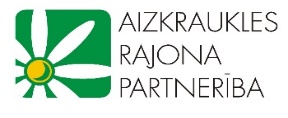 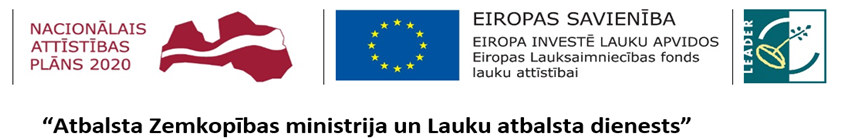 Nosaukums Biedrība “Aizkraukles rajona partnerība”Reģistrācijas numurs 40008066852AdreseLāčplēša iela 1 – 37 kab., Aizkraukle, LV5101KontaktpersonaAlda PauraAmatsAdministratīvā vadītājaKontakttālrunis29487108E-pastsalda.paura@aizkrauklespartneriba.lv1. pielikumsLietotāju grupaLietotāju tiesībasApmeklētājs – jebkura persona, kura apmeklē mājas lapas publisko daļu.Mājas lapas publiskās daļas informācijas apskate;Iespēja pievienot komentārus rakstiemAdministrators - mājas lapas turētāja pilnvarota fiziska persona mājas lapas satura sagatavošanai un ievietošanai mājas lapā, kā arī tā labošanai.Pārvaldīt lietotājusPārvaldīt saturu publiskajā daļāNosaukums / Vārds, UzvārdsReģistrācijas numurs (ja attiecināms)AdreseKontaktpersonaKontakttālrunisBankas nosaukums, filiāleNorēķinu kontsNPKAktivitāteSumma EUR Bez PVNPVN summa EURKopējā summa EURMājas lapas izstrādeMājas lapas izstrādeMājas lapas izstrādeMājas lapas izstrādeMājas lapas izstrāde1.1.Mājas lapas dizaina izstrāde1.2.Mājas lapas tehniskā izstrāde 1.3.Interaktīvas projektu kartes izveide un uzturēšana pēc izstrādes1.4.Hostinga pakalpojumiInformācijas papildināšanaInformācijas papildināšanaInformācijas papildināšanaInformācijas papildināšanaInformācijas papildināšana2.1.Interaktīvās kartes informācijas papildināšana (vienu reizi mēnesī).(Norādīt summu mēnesī, summu gadā un kopējo summu.)2.2.Mājas lapas uzturēšana un informācijas (papildināšana ne retāk, kā 1 reizi nedēļā)(Norādīt summu mēnesī, summu gadā un kopējo summu.)Summa kopā Summa kopā Nr.p.k.Izstrādātās  mājas lapas un tīmekļa lietojumi (norādīt tīmekļa vietnes adresi)Izstrādes laiks(no/līdz)Pasūtītāja kontaktinformācija (tālrunis, e-pasts)1.2.3.4.5.6.7.8.9.10.Vārds, uzvārdsMobilā tālruņa numursE-pasta adreseLaika periodsAugstākās izglītības iestādes nosaukumsKvalifikācija, iegūtais grādsDiplomsPieredze(projekta un /vai līgumdarba nosaukums)Laika periods(d/m/g – d/m/g)PasūtītājsStatuss projektāProjekta īss veikto darbu aprakstsValodaZināšanu līmenisZināšanu līmenisZināšanu līmenisValodaSapratneKlausīšanāsLasīšanaRunāšanaDialogsMonologsRakstīšanaAngļu................ProgrammaPārzināšanas līmenis(ļoti labi, labi...)Darba pieredze gadosBiedrība ”Aizkraukles rajona partnerība”Lāčplēša iela 1, Aizkraukle  Aizkraukles novads, LV-5101Reģ. Nr. 40008066852Banka: Valsts Kase, TRELLV22Konts: LV40TREL916442000000